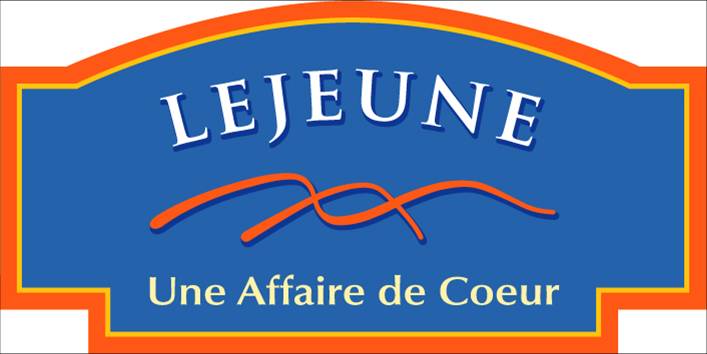 PLAINTE DU CITOYENAdministration	Urbanisme	Voirie	AutreDemande adressée à :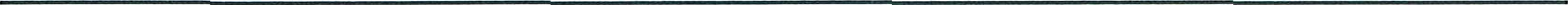 Nature de la demande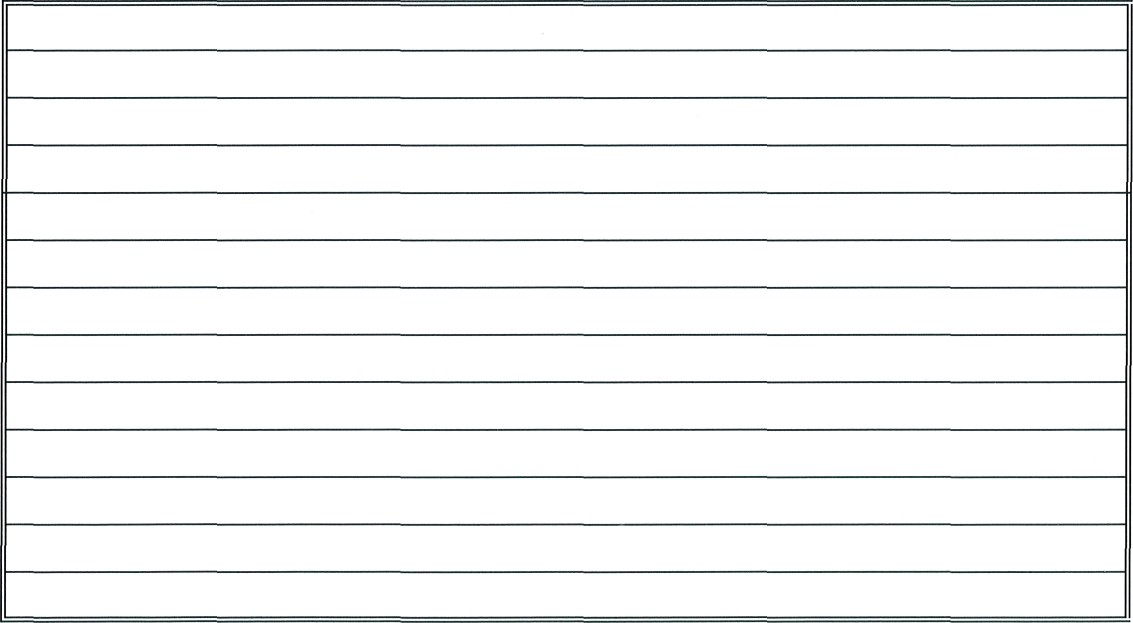 Suivi de la demande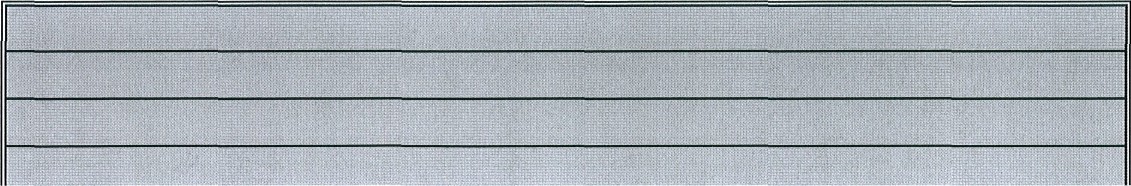 Date))Heure :))Heure :NomNomNomNomAdresse :Adresse :Adresse :Adresse :Téléphone :Téléphone :courriel :	)